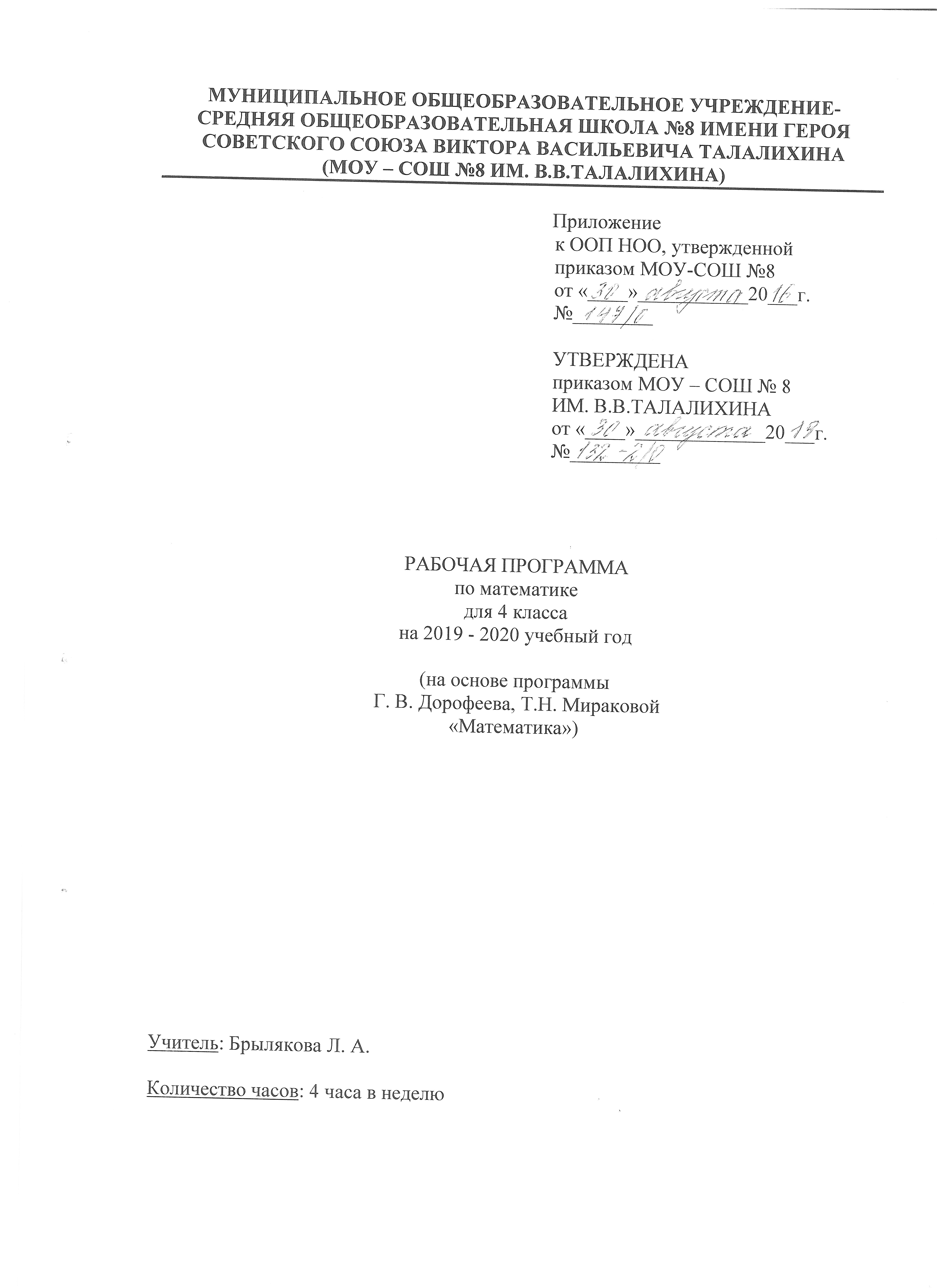 Пояснительная запискаРабочая программа по математике для 4 класса МОУ-СОШ №8 ИМ. В.В.ТАЛАЛИХИНАразработана на основе Федерального государственного образовательного стандарта начального общего образования, примерной программы по математике и программы «Математика» Г.В. Дорофеева, Т.Н. Мираковой, «Просвещение» 2014г.               Программа реализуется по УМК «Перспектива». Для реализации содержания учебного предмета математика используется учебник Дорофеева Г.В., Мираковой Т.Н., Буки Т.Б. «Математика» для 4 класса.  Место учебного предмета в учебном плане	По учебному плану МОУ-СОШ №8 ИМ. В.В.ТАЛАЛИХИНАна изучение предмета «Математика» в 4 классе отводится 136 часов (4 часа в неделю, 34 учебные недели).	Тематическое планированиеКалендарно – тематическое планированиеСписок литературы для учителяДорофеев Г.В., Миракова Т.Н., Бука Т.Б. Математика. Учебник. 4 класс, в 2-х частях, М.: Издательство «Просвещение», 2017г.Дорофеев Г.В., Миракова Т.Н., Бука Т.Б. Математика. Рабочая тетрадь. 4 класс, в 2-х частях. М.: Издательство «Просвещение» 2019г.Дорофеев Г.В., Миракова Т.Н. Математика. Методические рекомендации. 4 класс. М.: Издательство «Просвещение» 2018г.Список литературы для обучающегосяДорофеев Г.В., Миракова Т.Н., Бука Т.Б. Математика. Учебник. 4 класс, в 2-х частях, М.: Издательство «Просвещение», 2017г.Дорофеев Г.В., Миракова Т.Н., Бука Т.Б. Математика. Рабочая тетрадь. 4 класс, в 2-х частях. М.: Издательство «Просвещение» 2019г.Перечень WEB-сайтов для дополнительного образования по предметуhttps://infourok.ru/ Сайт ИНФОУРОКhttp://www.uroki.net/   Сайт УРОКИ.NEThttp://www.nachalka.com/ Сайт для учителей начальных классов «Начальная школа»http://www.uchportal.ru/ Учительский портал  http://nsportal.ru/Социальная сеть работников образования http://festival.1september.ru/  Фестиваль педагогических идей «Открытый урок»СОГЛАСОВАНОзам. директора по УВР ___________Ю.А. Сафронова«____» ____________ 20__г.СОГЛАСОВАНОруководитель ШМОучителей начальных классов___________ С.М.ЖучковаПротокол от«____» ____________ 20__г.№_____№п/пРаздел, темаКоличество часовФорма контроля1Числа от 100 до 1000. Повторение16Входная контрольная работа. 2Числа от 100 до 1000.Приёмы рациональных вычислений 35Контрольная работа №1 «Числа от 100 до 1000. Арифметические действия».Контрольная работа №2 «Многозначные числа. Устные и письменные вычисления в пределах 1000».3Числа, которые больше 1000.Нумерация 13 Административный контроль по итогам 1 полугодия.Контрольная работа №3 «Устное и письменное деление на двузначное число».4Числа, которые больше 1000.Сложение и вычитание 12 Контрольная работа №4 «Числа, которые больше 1000. Нумерация. Сложение и вычитание».5Числа, которые больше 1000.Умножение и деление 60 Контрольная работа №5 «Деление многозначных чисел. Задачи на движение».Контрольная работа №6 «Единицы времени. Действия с именованными числами».Всероссийская проверочная работа.Административный контроль по итогам года. Контрольная работа «Итоговое повторение».Итого136 чИз них 9№ урокаДата по плануДата по фактуТемаЭОРЧисла от 100 до 1000 (16ч)Числа от 100 до 1000 (16ч)Числа от 100 до 1000 (16ч)Числа от 100 до 1000 (16ч)Числа от 100 до 1000 (16ч)102.09Нумерация. Устные приемы сложения и вычитания трёхзначных чисел.Электронное приложение к учебнику «Математика», 4 класс, авт. Дорофеев Г. В., Миракова Т.Н., Бука Т.Б.203.09Устные приемы умножения и деления трехзначных чисел.304.09Письменное сложение и вычитание трёхзначных чисел.405.09Письменное умножение трёхзначных чисел.509.09Приёмы письменного деления трёхзначных чисел на однозначные. Электронное приложение к учебнику610.09Входная контрольная работа.711.09Анализ входной контрольной работы. Деление двузначного числа на двузначное. 812.09Деление трёхзначного числа на однозначное, когда в записи частного есть нуль.Электронное приложение к учебнику916.09Числовые выражения.1017.09Порядок выполнения действий.1118.09Диагональ многоугольника.1219.09Порядок выполнения действий в выражениях без скобок.1323.09Порядок выполнения действий. Составные задачи.1424.09Устные и письменные вычисления. Порядок действий. Проверочная работа.1525.09Анализ проверочной работы. Порядок выполнения действий в выражениях со скобками.1626.09Порядок выполнения действий. Свойства диагонали прямоугольника.Электронное приложение к учебникуЧисла от 100 до 1000. Приёмы рациональных вычислений (35ч)Числа от 100 до 1000. Приёмы рациональных вычислений (35ч)Числа от 100 до 1000. Приёмы рациональных вычислений (35ч)Числа от 100 до 1000. Приёмы рациональных вычислений (35ч)Числа от 100 до 1000. Приёмы рациональных вычислений (35ч)1730.09Группировка слагаемых. 1801.10Приёмы рационального выполнения действия сложения.Электронное приложение к учебнику1902.10Контрольная работа №1 «Числа от 100 до 1000. Арифметические действия».2003.10Анализ контрольной работы. Округление слагаемых.2107.10Группировка слагаемых. Округление слагаемых. 2208.10Умножение чисел на 10 и на 100. 2314.10Приёмы умножения чисел на 10 и на 100.2415.10Три способа умножения числа на произведение.2516.10Умножение числа на произведение.2617.10Окружность и круг.Электронное приложение к учебнику2721.10Понятие среднего арифметического нескольких величин, способ его вычисления.2822.10Среднее арифметическое.2923.10Приёмы умножения числа на круглые десятки вида 16 · 30. 3024.10Умножение двузначного числа на круглые десятки.3128.10Скорость. Время. Расстояние. 3229.10Задачи на движение, характеризующие зависимость между скоростью, временем и расстоянием.Электронное приложение к учебнику3330.10Задачи на движение. Проверочная работа.3431.10Анализ проверочной работы. Умножение двузначного числа на двузначное (письменные вычисления). Электронное приложение к учебнику3505.11Приемы письменного умножения двузначного числа на двузначное в пределах 1000.3606.11Виды треугольников.3707.11Контрольная работа №2 «Многозначные числа. Устные и письменные вычисления в пределах 1000».3811.11Анализ контрольной работы. Классификация треугольников по длине сторон.3912.11Равнобедренные, равносторонние и разносторонние треугольники.Электронное приложение к учебнику4013.11Деление круглых чисел на 10 и на 100. Приёмы деления круглых десятков и круглых сотен на 10 и на 100. 4114.11Единицы стоимости: рубль, копейка —  и их соотношение4218.11Деление числа на произведение. Три способа деления числа на произведение.4319.11Цилиндр.   Электронное приложение к учебнику4425.11Задачи на нахождение неизвестного по двум суммам.4526.11Задачи на пропорциональное деление.4627.11Приём деления на круглые десятки.4728.11Урок повторения и самоконтроля. Электронное приложение к учебнику4802.12Деление круглых чисел на круглые десятки.4903.12Деление на двузначное число (письменные вычисления).5004.12Деление с остатком на двузначное число (письменные вычисления).5105.12Урок повторения и самоконтроля.Проверочная работа.Числа, которые больше 1000. Нумерация (13 ч)Числа, которые больше 1000. Нумерация (13 ч)Числа, которые больше 1000. Нумерация (13 ч)Числа, которые больше 1000. Нумерация (13 ч)Числа, которые больше 1000. Нумерация (13 ч)5209.12Анализ проверочной работы. Тысяча. Счёт тысячами. 5310.12Чтение и запись чисел от нуля до миллиона. Классы и разряды.5411.12Сложение и вычитание тысяч, основанные на знании нумерации. Умножение и деление на однозначное число.Электронное приложение к учебнику5512.12Десяток тысяч. Счёт десятками тысяч. Миллион. Электронное приложение к учебнику5616.12Сложение и вычитание десятков тысяч, основанные на знании нумерации.5717.12Административный контроль по итогам 1 полугодия. Контрольная работа №3 «Устное и письменное деление на двузначное число».5818.12Анализ контрольной работы. Сотня тысяч. Счёт сотнями тысяч. Миллион. 5919.12Виды углов.6023.12Разряды и классы чисел.6124.12Конус.6225.12Миллиметр. Миллиметр как новая единица измерения длины. Электронное приложение к учебнику6326.12Соотношения единиц длины.6409.01Задачи на нахождение неизвестного по двум разностям. Электронное приложение к учебникуЧисла, которые больше 1000. Сложение и вычитание (12 ч)Числа, которые больше 1000. Сложение и вычитание (12 ч)Числа, которые больше 1000. Сложение и вычитание (12 ч)Числа, которые больше 1000. Сложение и вычитание (12 ч)Числа, которые больше 1000. Сложение и вычитание (12 ч)65 13.01Алгоритм письменного сложения многозначных чисел.6614.01Алгоритм письменного вычитания многозначных чисел.6715.01Центнер и тонна.Электронное приложение к учебнику6816.01Центнер и тонна. Соотношения единиц массы.6920.01Урок повторения и самоконтроля.Проверочная работа. Текстовые задачи.7021.01Анализ проверочной работы. Доли предмета, их название и обозначение.Электронное приложение к учебнику7122.01Доли и дроби.  Электронное приложение к учебнику7223.01Секунда. Секундомер.7327.01Соотношения единиц времени: час, минута, секунда.Электронное приложение к учебнику7428.01Приёмы письменного сложения и вычитания составных именованных величин.7529.01Сложение и вычитание величин.7630.01Контрольная работа №4 «Числа, которые больше 1000. Нумерация. Сложение и вычитание».Числа, которые больше 1000. Умножение и деление (60 ч)Числа, которые больше 1000. Умножение и деление (60 ч)Числа, которые больше 1000. Умножение и деление (60 ч)Числа, которые больше 1000. Умножение и деление (60 ч)Числа, которые больше 1000. Умножение и деление (60 ч)7703.02Анализ контрольной работы. Умножение многозначного числа на однозначное число (письменные вычисления).7804.02Умножение многозначного числа на однозначное число.7905.02Умножение и деление многозначных чисел на 10, 100, 1000, 10 000 и 100 000. 8006.02Нахождение дроби от числа.Электронное приложение к учебнику8110.02Задачи на нахождение дроби от числа8211.02Умножение на круглые десятки, сотни и тысячи. 8312.02Таблица единиц длины.8413.02Задачи на встречное движение. Электронное приложение к учебнику8517.02Задачи на встречное движение. Самостоятельная работа. Умножение многозначных чисел.8618.02Задачи на встречное движение. Краткая запись.8719.02Урок повторения и самоконтроля.Электронное приложение к учебнику8825.02Таблица единиц массы. 8926.02Единицы массы (грамм, килограмм, центнер и тонна) и их соотношение.9027.02Задачи на движение в противоположных направлениях. Схематическая запись.9102.03Задачи на движение в противоположных направлениях.Зависимость между величинами, характеризующими процессы движения.Электронное приложение к учебнику9203.03Задачи на движение в противоположных направлениях.9304.03Урок повторения и самоконтроля.Проверочная работа.9405.03Анализ проверочной работы. Приём письменного умножения на двузначное число.9510.03Умножение на двузначное число.9611.03Задачи на движение в одном направлении. Схематическая запись.9712.03Задачи на движение в одном направлении. Зависимость между величинами, характеризующими процессы движения.Электронное приложение к учебнику9816.03Задачи на движение в одном направлении.9917.03Время. Единицы времени. 10018.03Урок повторения и самоконтроля.10119.03Контрольная работа №5 «Деление многозначных чисел. Задачи на движение».10223.03Анализ контрольной работы. Единицы времени (месяц, год, век) и их соотношения.Электронное приложение к учебнику10324.03Единицы времени (сутки, неделя) и их соотношения.Электронное приложение к учебнику10425.03Единицы времени (секунда, минута, час) и их соотношения. Проверочная работа.10526.03Анализ проверочной работы. Умножение составной именованной величины на число.10630.03Таблица единиц времени. Единицы времени и их соотношения.10731.03Деление многозначного числа на однозначное число. 10801.04Шар. Центр и радиус шара.Электронное приложение к учебнику10902.04Нахождение числа по его дроби. Электронное приложение к учебнику11006.04Задачи на нахождение числа по его дроби.11107.04Деление чисел, которые оканчиваются нулями, на круглые десятки, сотни и тысячи. 11213.04Приёмы деления многозначного числа на круглые десятки, сотни и тысяч.11314.04Задачи на движение по реке. Электронное приложение к учебнику11415.04Всероссийская проверочная работа.11516.04Анализ проверочной работы. Задачи на движение по реке. Закрепление.11620.04Деление многозначного числа на двузначное число. 11721.04Контрольная работа №6 «Единицы времени. Действия с именованными числами».11822.04Анализ контрольной работы. Деление величины на число. Деление величины на величину.Электронное приложение к учебнику11923.04Приёмы деления величины на число и на величину12027.04Ар и гектар. Ар и гектар и их соотношения с квадратным метром.Электронное приложение к учебнику12128.04Таблица единиц площади. 12229.04Умножение многозначного числа на трёхзначное число. 12330.04Деление многозначного числа на трёхзначное число.Электронное приложение к учебнику12406.05Приём письменного деления многозначного числа на трёхзначное число.12507.05Деление многозначного числа с остатком. 12612.05Приём письменного деления многозначного числа с остатком.12713.05Приём округления делителя.12814.05Административный контроль по итогам года. Контрольная работа«Итоговое повторение».12918.05Анализ контрольной работы. Особые случаи умножения и деления многозначных чисел.13019.05Приёмы письменного умножения многозначных чисел, когда нули в конце множителей.Электронное приложение к учебнику13120.05Приёмы письменного умножения многозначных чисел, когда нули в середине одного из множителей.Электронное приложение к учебнику13221.05Приёмы письменного деления многозначных чисел, когда нули в конце делимого.13325.05Приёмы письменного деления многозначных чисел, когда нули в  середине частного.13426.05Урок повторения и самоконтроля.Сложение и вычитание.Электронное приложение к учебнику13527.05Урок повторения и самоконтроля. Умножение и деление.Электронное приложение к учебнику13628.05Урок – соревнование  «Знатоки математики».Электронное приложение к учебнику